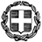 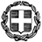   Μαρούσι,  8 - 9 - 2017     Δελτίο ΤύπουΘΕΜΑ: Σχετικά με τις Εξετάσεις Ειδικών Μαθημάτων για τους υποψηφίους των Επαναληπτικών Πανελλαδικών Εξετάσεων ΓΕΛ και ΕΠΑΛ και Ελλήνων του Εξωτερικού, έτους 2017.Από το Υπουργείο Παιδείας, Έρευνας και Θρησκευμάτων υπενθυμίζονται συγκεντρωτικά όλες οι πληροφορίες σχετικά με το πρόγραμμα και τα Εξεταστικά κέντρα των Εξετάσεων Ειδικών Μαθημάτων για τους υποψηφίους των Επαναληπτικών Πανελλαδικών εξετάσεων ΓΕΛ και ΕΠΑΛ και τους υποψηφίους της ειδικής κατηγορίας «Ελλήνων του εξωτερικού και τέκνων Ελλήνων υπαλλήλων που υπηρετούν στο εξωτερικό».ΠΡΟΓΡΑΜΜΑ ΕΞΕΤΑΣΕΩΝ ΕΙΔΙΚΩΝ ΜΑΘΗΜΑΤΩΝΕΠΑΝΑΛΗΠΤΙΚΩΝ ΕΞΕΤΑΣΕΩΝ ΓΕΛ-ΕΠΑΛ και ΕΞΕΤΑΣΕΩΝ ΕΛΛΗΝΩΝ ΤΟΥ ΕΞΩΤΕΡΙΚΟΥΗ ώρα έναρξης εξέτασης για όλα τα Ειδικά Μαθήματα ορίζεται στον ως άνω πίνακα. Η προσέλευση των υποψηφίων στις αίθουσες εξέτασης θα γίνεται 30 λεπτά τουλάχιστον πριν από την έναρξη των εξετάσεων.  Η διάρκεια εξέτασης κάθε μαθήματος ορίζεται σε τρεις (3) ώρες, εκτός των μαθημάτων Ελεύθερο και Γραμμικό Σχέδιο για τα οποία ορίζεται σε έξι (6) ώρες και Έλεγχος Μουσικών Ακουστικών Ικανοτήτων για το οποίο ορίζονται είκοσι (20) λεπτά περίπου.Οι υποψήφιοι πρέπει να έχουν μαζί τους υποχρεωτικά το δελτίο εξεταζομένου και κατά προτίμηση και την αστυνομική τους ταυτότητα ή διαβατήριο.Εξεταστικά κέντραΑ. Εξεταστικά Κέντρα Ειδικών Μαθημάτων για τους υποψηφίους των Επαναληπτικών Πανελλαδικών Εξετάσεων ΓΕΛ και ΕΠΑΛ και για τους υποψηφίους της ειδικής κατηγορίας των Ελλήνων του Εξωτερικού ορίζονται σε Αθήνα και Θεσσαλονίκη. Στην Αθήνα ως Εξεταστικό Κέντρο Ειδικών Μαθημάτων ορίζεται το 9ο ΓΕΛ Αθηνών της ΔΔΕ Α΄ Αθήνας (Τρώων 2, τκ 11851 Θησείο, τηλ. 210-3474157) και Στη Θεσσαλονίκη ως Εξεταστικό Κέντρο Ειδικών Μαθημάτων ορίζεται το 2ο ΓΕΛ Νεάπολης της ΔΔΕ Δυτικής Θεσσαλονίκης (Στρατ. Στρεμπενιώτη, τκ 56701 , τηλ. 2310-607521, 2310-587139).Β. Η κατανομή των υποψηφίων στα δύο εξεταστικά κέντρα Ειδικών Μαθημάτων έχει ως ακολούθως:1. Για τους υποψηφίους των Επαναληπτικών Πανελλαδικών Εξετάσεων ΓΕΛ και ΕΠΑΛ:  i) Οι υποψήφιοι που κατέθεσαν Αίτηση-Δήλωση συμμετοχής στις Επαναληπτικές Πανελλαδικές Εξετάσεις ΓΕΛ και ΕΠΑΛ σε ΕΕΔΔΕ των Περιφερειακών Δ/νσεων Εκπαίδευσης Κρήτης, Νοτίου Αιγαίου, Βορείου Αιγαίου, Πελοποννήσου, Δυτικής Ελλάδας, Στερεάς Ελλάδας, Ιονίου και Αττικής θα εξεταστούν στο Ε.Κ. Ειδικών Μαθημάτων της Αθήνας, για όλα τα Ειδικά Μαθήματα πλην του μαθήματος του Ελέγχου Μουσικών Ακουστικών Ικανοτήτων.ii) Οι υποψήφιοι που κατέθεσαν Αίτηση-Δήλωση συμμετοχής στις Επαναληπτικές Πανελλαδικές Εξετάσεις ΓΕΛ και ΕΠΑΛ σε ΕΕΔΔΕ των Περιφερειακών Δ/νσεων Εκπαίδευσης Ηπείρου, Θεσσαλίας, Δυτικής Μακεδονίας, Κεντρικής Μακεδονίας και Ανατολικής Μακεδονίας-Θράκης θα εξεταστούν στο Ε.Κ. Ειδικών Μαθημάτων της Θεσσαλονίκης, για όλα τα Ειδικά Μαθήματα εκτός των μαθημάτων της Αρμονίας και  του Ελέγχου Μουσικών Ακουστικών Ικανοτήτων.Ειδικά για το μάθημα της Αρμονίας οι εξετάσεις για όλους τους υποψηφίους ΓΕΛ και ΕΠΑΛ από όλη την Ελλάδα θα διενεργηθούν στο εξεταστικό κέντρο της Αθήνας (9ο ΓΕΛ Αθηνών της ΔΔΕ Α΄ Αθήνας). Επίσης, για το μάθημα του Ελέγχου Μουσικών Ακουστικών Ικανοτήτων οι εξετάσεις για όλους τους υποψηφίους ΓΕΛ και ΕΠΑΛ από όλη την Ελλάδα θα διενεργηθούν στο κτήριο του Υπουργείου Παιδείας, Έρευνας και Θρησκευμάτων, οδός Ανδρέα Παπανδρέου 37, Μαρούσι.Όλοι οι Υποψήφιοι με Αναπηρία και Ειδικές Εκπαιδευτικές Ανάγκες των Επαναληπτικών Πανελλαδικών εξετάσεων ΓΕΛ και ΕΠΑΛ από όλη την Ελλάδα, για τα Ειδικά Μαθήματα θα εξεταστούν (προφορικά) στην Αττική, στο Γυμνάσιο Νέου Φαλήρου (Δαβάκη Πίνδου & Διαμαντή 2, τ.κ. 18547, Νέο Φάληρο, τηλ. 210-4812109) πλην του μαθήματος του Ελέγχου Μουσικών Ακουστικών Ικανοτήτων που θα εξεταστούν στο κτήριο του Υπουργείου Παιδείας, Έρευνας και Θρησκευμάτων, οδός Ανδρέα Παπανδρέου 37, Μαρούσι.2. Για τους υποψηφίους των Εξετάσεων των Ελλήνων του Εξωτερικού:Οι εξετάσεις στα Ειδικά Μαθήματα θα διενεργηθούν στην Αθήνα και στη Θεσσαλονίκη στα παραπάνω ίδια Εξεταστικά Κέντρα. Η κατανομή των υποψηφίων στα Εξεταστικά Κέντρα έχει γίνει σύμφωνα με τη δήλωση του κάθε υποψηφίου.Ειδικά για το μάθημα της Αρμονίας οι εξετάσεις θα διενεργηθούν για όλους τους υποψηφίους στο Εξεταστικό Κέντρο της Αθήνας (9ο Γενικό Λύκειο Αθηνών -Τρώων 2, Τ.Κ.11851, Θησείο)Ειδικά επίσης, για το μάθημα του Ελέγχου Μουσικών Ακουστικών Ικανοτήτων οι εξετάσεις θα διενεργηθούν για όλους τους υποψηφίους στο κτήριο του Υπουργείου Παιδείας, Έρευνας και Θρησκευμάτων (Ανδρέα Παπανδρέου 37, Μαρούσι).ΟΔΗΓΙΕΣ ΠΡΟΣ ΤΟΥΣ ΥΠΟΨΗΦΙΟΥΣ ΤΩΝ ΕΙΔΙΚΩΝ ΜΑΘΗΜΑΤΩΝ ΓΙΑ ΤΑ ΜΑΘΗΜΑΤΑ ΤΟΥ ΕΛΕΥΘΕΡΟΥ ΚΑΙ ΤΟΥ ΓΡΑΜΜΙΚΟΥ ΣΧΕΔΙΟΥ1. Κατά την εξέταση στο «Γραμμικό Σχέδιο» δίνεται στους υποψηφίους χαρτί σχεδίασης, που οι εξωτερικές του διαστάσεις είναι 0,50 Χ 0,70 μ. και οι εσωτερικές διαστάσεις, στις οποίες γίνεται η σχεδίαση, 0,50 Χ 0,58 μ.. Για το λόγο αυτό, ο υποψήφιος πρέπει να έχει μαζί του στις εξετάσεις πινακίδα σχεδίασης διαστάσεων αναλόγων με το χαρτί σχεδίασης και τα απαραίτητα για τη σχεδίαση όργανα και υλικά, δηλαδή χαρτί πρόχειρο σχεδίασης (ριζόχαρτο ή άλλο, απαραιτήτως σε διάσταση Α4), μολύβια με διαφορετική σκληρότητα για διαφορετικά πάχη γραμμών, όργανα για σχεδίαση με μολύβι ή με σινική μελάνη, ταυ ή παραλληλογράφο, τρίγωνα σχεδίασης, κοινό υποδεκάμετρο και τα λοιπά αναγκαία μέσα σχεδίασης (διαβήτη, καμπυλόγραμμο, γομολάστιχα, ξύστρα - καμπάνα κ.λ.π.). Επίσης μπορεί να χρησιμοποιήσει μεγεθυντικό φακό. Απαγορεύεται, όμως, να χρησιμοποιεί συστήματα σχεδίασης, δηλαδή ειδικά εκτυπωτικά μηχανήματα γραφής και σχεδίασης γραμμάτων, ζελατίνες ή μεταλλικά στοιχεία τυποποιημένων γραμμάτων, αυτοκόλλητα (ράστερ, λετρασέτ κ.λ.π.) γραμμάτων ή γραμμοσκιάσεων και κλιμακόμετρα (υποδεκάμετρα σε διάφορες κλίμακες, ένα : είκοσι, ένα : πενήντα κ.λ.π.), μοιρογνωμόνιο, καθώς και υπολογιστικές μηχανές (κομπιούτερς). 2. Κατά την εξέταση στο «Ελεύθερο Σχέδιο», δίνεται στους υποψηφίους χαρτί σχεδίασης, που οι εξωτερικές του διαστάσεις είναι 0,50 Χ 0,70 μ. και οι εσωτερικές διαστάσεις, στις οποίες γίνεται η σχεδίαση, 0,50 Χ 0,50 μ.. Για το λόγο αυτό, ο υποψήφιος πρέπει να έχει μαζί του στις εξετάσεις πινακίδα σχεδίασης διαστάσεων αναλόγων με το χαρτί σχεδίασης. Η εξέταση γίνεται με μολύβια. Ο υποψήφιος πρέπει να έχει μαζί του, εκτός από την πινακίδα, μολύβια μαλακά και σκληρά, γομολάστιχα, ξύστρα. Επίσης, επιτρέπεται η χρησιμοποίηση βελόνας μετρήματος και νήματος στάθμης, ενώ δεν επιτρέπεται η χρησιμοποίηση σπρέυ.ΗΜΕΡΑΗΜΕΡ/ΝΙΑΜΑΘΗΜΑΩΡΑ ΕΝΑΡΞΗΣ ΕΞΕΤΑΣΗΣΔΕΥΤΕΡΑ11-9-2017ΑΓΓΛΙΚΑ16.00 μμΤΡΙΤΗ12-9-2017ΕΛΕΥΘΕΡΟ ΣΧΕΔΙΟ12.30 μμΤΕΤΑΡΤΗ13-9-2017ΓΡΑΜΜΙΚΟ ΣΧΕΔΙΟ12.30 μμΠΕΜΠΤΗ14-9-2017ΓΑΛΛΙΚΑ16.00 μμΠΑΡΑΣΚΕΥΗ15-9-2017ΑΡΜΟΝΙΑ16.00 μμΣΑΒΒΑΤΟ16-9-2017ΕΛΕΓΧΟΣ ΜΟΥΣΙΚΩΝ ΑΚΟΥΣΤΙΚΩΝ ΙΚΑΝΟΤΗΤΩΝ ΙΣΠΑΝΙΚΑ12.30 μμ 16.30 μμΔΕΥΤΕΡΑ18-9-2017ΓΕΡΜΑΝΙΚΑ ΙΤΑΛΙΚΑ12.30 μμ 16.30 μμ